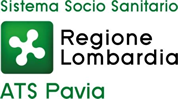 CENTRI MICOLOGICIFUNGHI - CONTROLLO DELLA COMMESTIBILITÀATS PAVIA – UOC IGIENE DEGLI ALIMENTI E NUTRIZIONEIl servizio è gratuito, se i funghi sono per il consumo personale.Nel caso di commercializzazione, la prestazione è a pagamento (in base al peso dei funghi esaminati).INDIRIZZOTELEFONOORARI DI APERTURAINFORMAZIONIPAVESEPAVESEPAVESEPAVESEPAVIA – VIALE INDIPENDENZA, 3II PIANO0382 432428  432432 432406Dal lunedì al venerdì 8.30 - 9.00Dal 1 agosto al 30 novembre, al di fuori degli orari di apertura, il servizio è attivo in orario d'ufficio su appuntamentoOLTREPOOLTREPOOLTREPOOLTREPOVOGHERA  VIALE REPUBBLICA, 880383 695240 695230Dal lunedì al giovedì 15.00 - 16 00 venerdì 12.00 - 13.00LOMELLINALOMELLINALOMELLINALOMELLINAVIGEVANO VIALE MONTEGRAPPA, 50381 333050  333051 333053dal Lunedi al Venerdi 8.00 - 9.00